الجامعة المستنصرية - كلية التربية الاساسية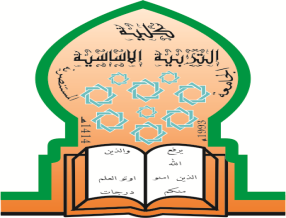 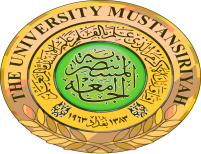 قسم .التربية الاسرية والمهن الفنيةالخطة الدراسية للمساقالبريد الالكتروني للتدريسي :                                                               توقيع التدريسي :تواجد التدريسي :                                                                           توقيع رئيس القسم :المعلومات العامة عن المساق ( المادة الدراسية ):(Course information)المعلومات العامة عن المساق ( المادة الدراسية ):(Course information)المعلومات العامة عن المساق ( المادة الدراسية ):(Course information)المعلومات العامة عن المساق ( المادة الدراسية ):(Course information)المعلومات العامة عن المساق ( المادة الدراسية ):(Course information)اسم المساق: الحياكةاسم التدريسي : مروج منذر محمد اسم التدريسي : مروج منذر محمد اسم التدريسي : مروج منذر محمد رمز المساق:اسم التدريسي : مروج منذر محمد اسم التدريسي : مروج منذر محمد اسم التدريسي : مروج منذر محمد الساعات المعتمدة: ساعتاننظريعملياجماليالساعات المعتمدة: ساعتانعمليالمستوى والفصل الدراسي: المرحلة الثالثة وصف المساق: (Course description)وصف المساق: (Course description)وصف المساق: (Course description)وصف المساق: (Course description)وصف المساق: (Course description)تعريف بالحياكة اليدوية  , تعريف مواد الحياكة , عمل نماذج من حياكة الاميال والسنارة تطوير مهارات الطالبات في الجانب العملي تعريف بالحياكة اليدوية  , تعريف مواد الحياكة , عمل نماذج من حياكة الاميال والسنارة تطوير مهارات الطالبات في الجانب العملي تعريف بالحياكة اليدوية  , تعريف مواد الحياكة , عمل نماذج من حياكة الاميال والسنارة تطوير مهارات الطالبات في الجانب العملي تعريف بالحياكة اليدوية  , تعريف مواد الحياكة , عمل نماذج من حياكة الاميال والسنارة تطوير مهارات الطالبات في الجانب العملي تعريف بالحياكة اليدوية  , تعريف مواد الحياكة , عمل نماذج من حياكة الاميال والسنارة تطوير مهارات الطالبات في الجانب العملي مخرجات تعلم المساق: (Course outcomes)مخرجات تعلم المساق: (Course outcomes)مخرجات تعلم المساق: (Course outcomes)مخرجات تعلم المساق: (Course outcomes)مخرجات تعلم المساق: (Course outcomes)عمل نماذج من الحياكة اليدوية بواسطة الاميال قبعة طفل , حذاء طفل , لفاف طفل , فستان طفل بسيط عمل نماذج من الحياكة اليدوية بواسطة السنارة مثل مفارش طاولات الطعام عمل نماذج من الحياكة اليدوية بواسطة الاميال قبعة طفل , حذاء طفل , لفاف طفل , فستان طفل بسيط عمل نماذج من الحياكة اليدوية بواسطة السنارة مثل مفارش طاولات الطعام عمل نماذج من الحياكة اليدوية بواسطة الاميال قبعة طفل , حذاء طفل , لفاف طفل , فستان طفل بسيط عمل نماذج من الحياكة اليدوية بواسطة السنارة مثل مفارش طاولات الطعام عمل نماذج من الحياكة اليدوية بواسطة الاميال قبعة طفل , حذاء طفل , لفاف طفل , فستان طفل بسيط عمل نماذج من الحياكة اليدوية بواسطة السنارة مثل مفارش طاولات الطعام عمل نماذج من الحياكة اليدوية بواسطة الاميال قبعة طفل , حذاء طفل , لفاف طفل , فستان طفل بسيط عمل نماذج من الحياكة اليدوية بواسطة السنارة مثل مفارش طاولات الطعام كتابةمواضيع المساق ( النظري – العملي ان وجد ) :كتابةمواضيع المساق ( النظري – العملي ان وجد ) :كتابةمواضيع المساق ( النظري – العملي ان وجد ) :كتابةمواضيع المساق ( النظري – العملي ان وجد ) :الاسابيع / التاريخالاسابيع / التاريخنظرينظري او عملي1غرزة الحياكة الاساسية غرزة البدء 2غرزة العدل3غرزة المقلوب 4غرزة الزيادة والتنقيص وختم نموذج الحياكة 5حياكة السنارةتعلم غرزة الزنجيل 6غرزة البداية وعمل الزيادة والتنقيص وختم النموذج عن طريق الخرائط وتعلم رموز الحياكة بالسنارة789101112131415الواجبات و المشاريع:عمل نماذج من لفاف طفل , حذاء طفل , قبعة طفل وفستان طفل بسيط عمل نماذج من السنارة ( كروشية ) مفارش طاولة 3-مصادر التعلم الاساسية:مصادر التعلم الاساسية:مصادر التعلم الاساسية:مصادر التعلم الاساسية:مصادر التعلم الاساسية:مصادر التعلم الاساسية:مصادر التعلم الاساسية:مصادر التعلم الاساسية:مصادر التعلم الاساسية:مصادر التعلم الاساسية:مصادر التعلم الاساسية:الحياكة اليدوية تأليف  علية عابدين 2000 الحياكة اليدوية تأليف  علية عابدين 2000 الحياكة اليدوية تأليف  علية عابدين 2000 الحياكة اليدوية تأليف  علية عابدين 2000 الحياكة اليدوية تأليف  علية عابدين 2000 الحياكة اليدوية تأليف  علية عابدين 2000 الحياكة اليدوية تأليف  علية عابدين 2000 الحياكة اليدوية تأليف  علية عابدين 2000 الحياكة اليدوية تأليف  علية عابدين 2000 الحياكة اليدوية تأليف  علية عابدين 2000 الحياكة اليدوية تأليف  علية عابدين 2000 2-2-2-2-2-2-2-2-2-2-2-المصادر الساندة :المصادر الساندة :المصادر الساندة :المصادر الساندة :المصادر الساندة :المصادر الساندة :المصادر الساندة :المصادر الساندة :المصادر الساندة :المصادر الساندة :المصادر الساندة :1-1-1-1-1-1-1-1-1-1-1-2-2-2-2-2-2-2-2-2-2-2-الدرجات الامتحانيةالدرجات الامتحانيةالامتحان الاولالامتحان الثانيالامتحان الثانيالامتحان العمليالامتحان العمليالنشاطالسعيالسعيالامتحان النهائيقاعة المحاضراتالشعبةالشعبةالشعبةالقاعةالقاعةالساعةالساعةالساعةالملاحظاتالملاحظاتورشة الخياطة 1 و 2 و 31 و 2 و 3